O direito dos vizinhosحق الجار< البرتغالية >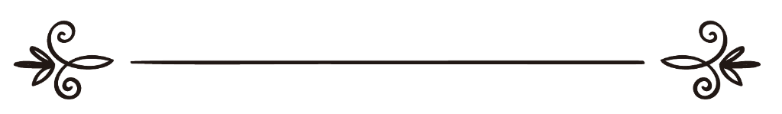 Por: Sheikh Aminuddin Mohamadأمين الدين محمدمراجعة: الشيخ/محمد إبراهيم فقير                                                O direito dos vizinhos Deus diz no Versículo 36 do Capítulo 4 do Alcorão:“Adorai a Deus e não Lhe atribuí parceiros. Tratai com benevolência vossos pais e parentes, os órfãos, os necessitados, o vizinho próximo, o vizinho distante, o companheiro, o viajante e os vossos servos, porque Deus não estima o arrogante e o jactancioso”.Este versículo aborda fundamentalmente a questão dos direitos dos vizinhos. Dissemos já em várias crónicas anteriores que o Isslam não se resume apenas à oração ritual, ao jejum, etc. É muito mais do que isso, pois é um código de vida completo, e os direitos dos vizinhos ocupam uma parte importante dos seus ensinamentos.	O Profeta Muhammad S.A.W. também atribuiu grande importância a esta questão. Porém, nos dias que correm, mudaram-se os conceitos de quase tudo. O apego às questões materiais faz com que uma pessoa passe meses, e nalguns casos até anos sem se avistar com o seu vizinho. Aliás não é raro encontrar pessoas que nem sequer sabem quem é o seu vizinho do lado ou de cima, apesar de estarem separados apenas por uma parede ou por um tecto.	Segundo o Alcorão, existem três tipos de vizinhos: O vizinho próximo, cuja casa está ligada à nossa. Este vizinho merece da nossa parte uma grande consideração ao ponto de em caso de pretendermos vender a nossa casa ele ocupar a primeira prioridade em termos de preferência, pois tem a prerrogativa do veto caso a vendamos sem o seu conhecimento. O vizinho cuja casa não está ligada à nossa, mas que vive no mesmo bairro, portanto próximo da nossa casa.O Profeta Muhammad S.A.W. diz que de entre os vizinhos, há os que têm três direitos. Estes, são os que para além de vizinhos, são muçulmanos e familiares. Outros têm dois direitos. São os que para além de vizinhos, são muçulmanos. E outros têm apenas um direito. Estes são os simplesmente vizinhos, sem serem nem muçulmanos nem familiares.Porém, o vizinho não muçulmano goza do direito de não ser incomodado. Deve-se respeitar a sua religião e as suas tradições. Naquilo que não é contrário ao Isslam deve-se igualmente ser solidário com o seu infortúnio ou com a sua alegria.O Profeta diz que são seis os direitos de um vizinho, sendo: 1 - Ajudá-lo de acordo com a nossa capacidade, caso ele seja um necessitado. Sobre isto o Profeta chega a dizer que nenhum de nós pode ser um verdadeiro crente enquanto se manifestar indiferente ao seu vizinho que dorme esfomeado isto é, torna-se uma obrigação para um crente olhar pelo seu vizinho, mitigando-lhe a fome ou oferecendo-lhe generosamente o que ele pedir, seja sal, açúcar, chá ou qualquer outra coisa de que precise.2 - Se o vizinho não tiver nada e pedir-nos emprestado dinheiro, caso o tenhamos   devemos dar-lhe.3 - Se na casa do vizinho houver alguma manifestação de alegria, como seja um casamento, o nascimento de um bebé, a comemoração de um sucesso profissional, ou uma graduação académica, etc., devemos felicitá-lo, e se possível, levar-lhe um presente.4 - Se for atingido por qualquer aflição devemos manifestar-lhe a nosso pesar,  confortando-o, e se possível ajudando-o a ultrapassar os momentos difíceis.5 - Se estiver doente devemos visitá-lo, orar a seu favor para que Deus o cure e lhe dê boa saúde. 6 - Em caso de morte do vizinho deve-se participar no seu funeral. Porém, os direitos dos vizinhos não se limitam a estes seis pontos. Deve-se manter constantemente uma boa postura para com eles, e caso se descubra algum defeito ou falha, não se deve divulgar, pois o Profeta Muhammad S.A.W. diz que quem ocultar os defeitos de alguém, Deus também ocultará os seus.O vizinho não é só aquele que vive na mansão ou no prédio, mas também o que vive na barraca, seja ele do nosso grau social ou não. Todos os vizinhos, independentemente do seu grau social são iguais. Até porque o vizinho que vive na barraca tem mais direitos do que o que vive na mansão, pois este talvez seja auto-suficiente, quando o outro pode ser necessitado.Infelizmente hoje em dia na nossa sociedade predominantemente materialista, o vizinho abastado é que é mais considerado e melhor tratado, partilhando-se com ele os bons e os maus momentos, enquanto que em relação ao vizinho pobre, ninguém se preocupa com os seus direitos. E isto não acontece apenas com os vizinhos, pois até mesmo com os familiares, se forem pobres ninguém lhes presta atenção nem se convive com eles, chegando até a envergonhar-se de apresentá-los como familiares. O terceiro tipo de vizinho é o vizinho temporário, o que se senta ao nosso lado por exemplo no manchibombo, comboio, avião, etc., portanto, o  nosso companheiro de viagem ou mesmo de congregação.Devemos ser corteses com eles, não os incomodando, mesmo que a viagem seja curta e de algumas horas.Infelizmente, há gente que durante uma viagem tenta ocupar o máximo espaço disponível em detrimento do seu companheiro que tem os mesmos direitos. Outros não hesitam em colocar a sua bagagem no assento reservado ao passageiro, mesmo em presença de alguém que viaja de pé. Outros ainda espalham imundície incomodando a pessoa que viaja ao seu lado. O Profeta Muhammad S.A.W. chegou a proibir os crentes de comerem alho ou cebola e de seguida irem a mesquita por o hálito que deles emanava poder incomodar os outros crentes que estivessem ao seu lado.Os fumadores devem lavar convenientemente a sua boca para eliminar o hálito desagradável, evitando assim incomodar o seu próximo na mesquita.Na sociedade actual, devido ao desconhecimento destes nobres conhecimentos, existem pessoas que não prestam nenhuma atenção aos vizinhos, nem respeitam o seu direito ao descanso, pois a horas impróprias tocam música com o volume tão alto, não se importando com o incómodo que causam aos velhos às crianças e aos doentes.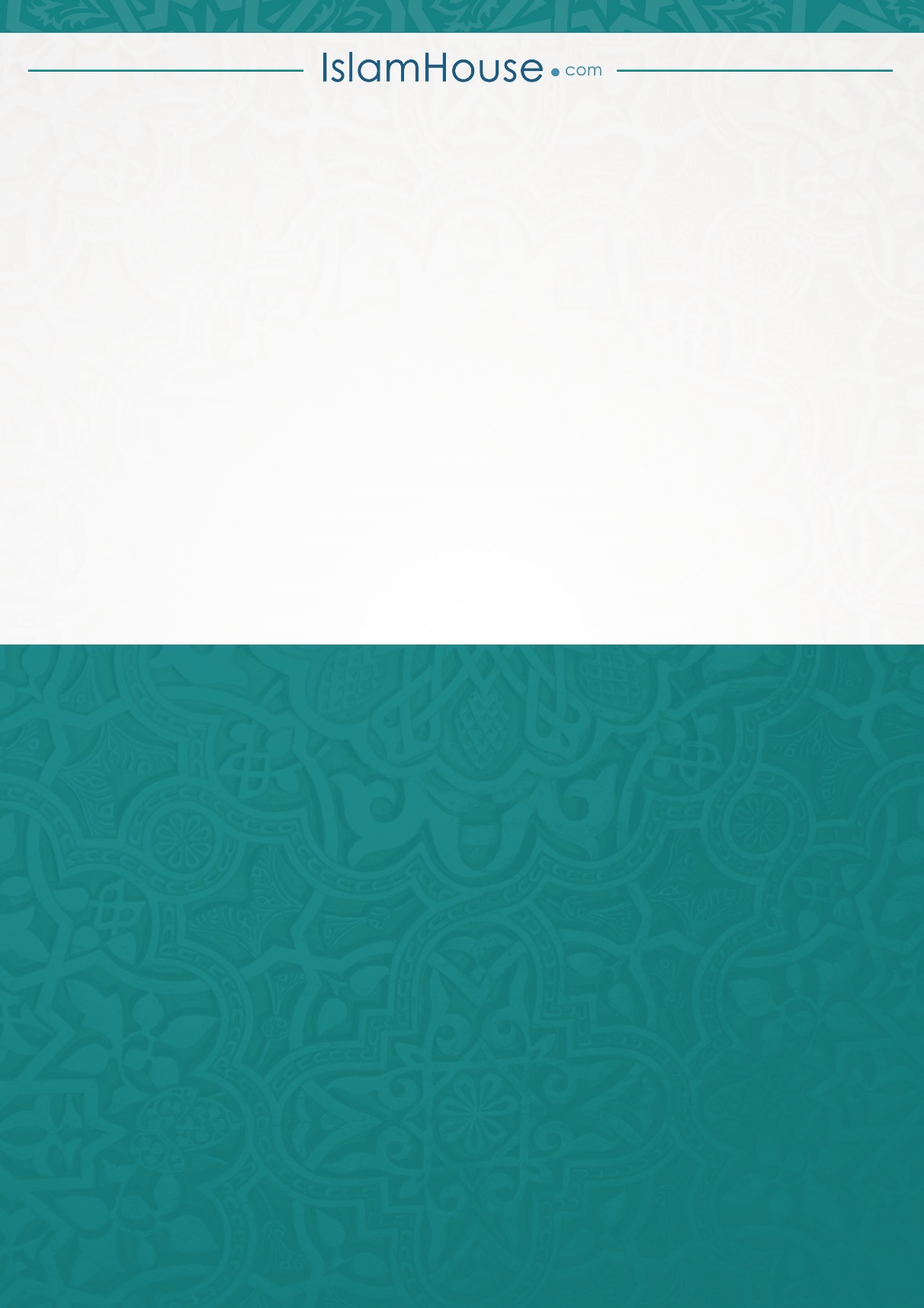 